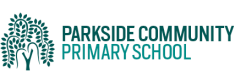 Parkside Community Primary School Curriculum Map 2019 -2020Foundation Stage 